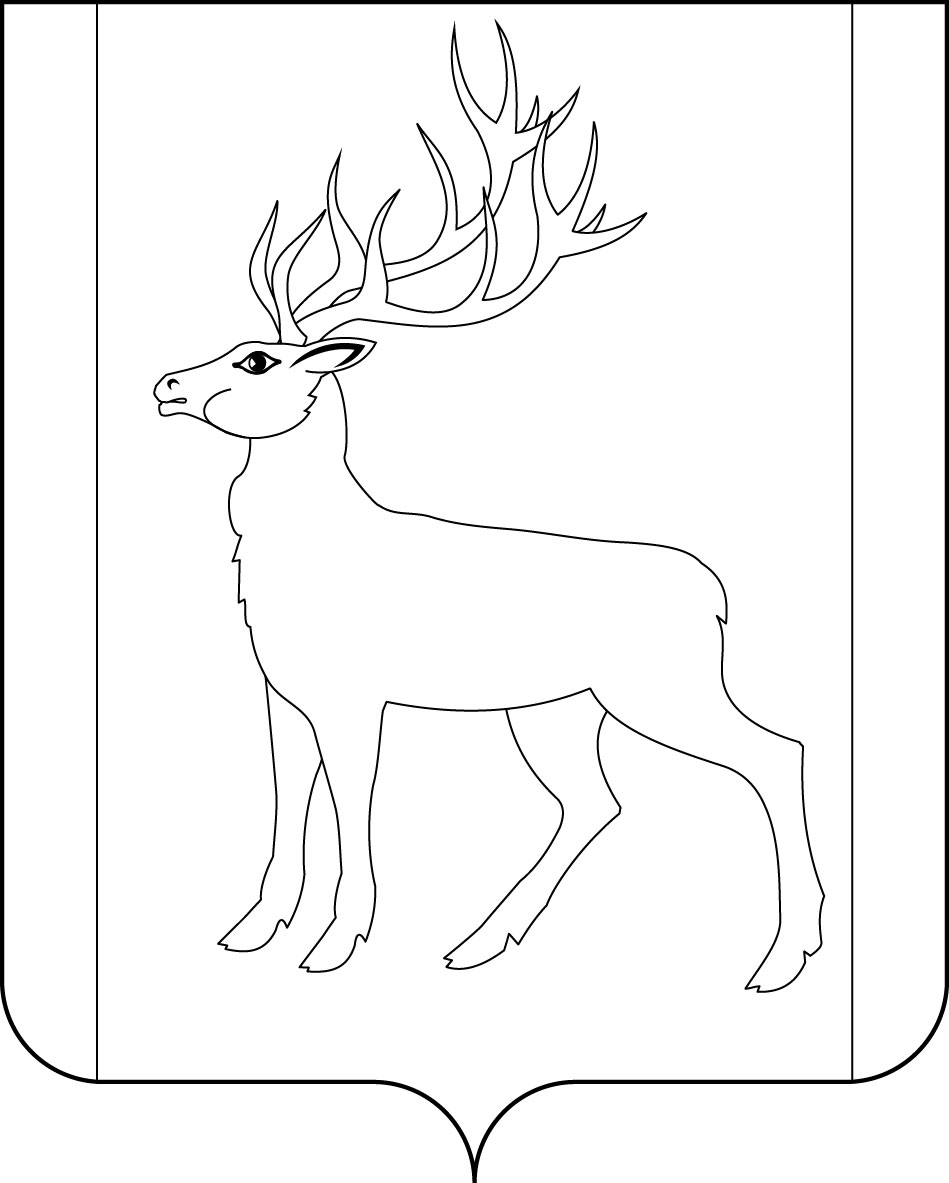                                                   Уважаемый Сергей Фатеевич!В соответствии со статьей 53 Устава Иркутской области Дума муниципального образования Куйтунский район вносит на рассмотрение Законодательного Собрания Иркутской области проект закона Иркутской области «О преобразовании Наратайского и Новотельбинского муниципальных образований Куйтунского  района Иркутской области и о внесении изменений в Закон Иркутской области «О статусе и границах муниципальных образований Куйтунского района Иркутской области» Приложение:Решение муниципального образования Куйтунский район от 27.02.2018. №_224  «Об объединении Наратайского муниципального образования и Новотельбинского муниципального образования» на 1 л. в 1 экз;Текст проекта закона Иркутской области «О преобразовании Наратайского и Новотельбинского  муниципальных образований Куйтунского района Иркутской области и о внесении изменений в Закон Иркутской области «О статусе и границах муниципальных образований Куйтунского района Иркутской области» (приложение к решению  Думы муниципального образования Куйтунский район от 27.02.2018. № 224) на 6 л. в 1 экз;Пояснительная записка к проекту закона Иркутской области О преобразовании Наратайского и Новотельбинского  муниципальных образований Куйтунского района Иркутской области и о внесении изменений в Закон Иркутской области «О статусе и границах муниципальных образований Куйтунского района Иркутской области» на 4 л. в 1 экз;Решение Думы муниципального образования Куйтунский район от 24  октября 2017 года № 202 «Об инициативе объединения Наратайского муниципального образования и Новотельбинского муниципального образования»Решение Думы Наратайского сельского поселения от 25 октября 2017г. № 4 «О назначении публичных слушаний о преобразовании Наратайского муниципального образования и Новотельбинского муниципального образования»Решение Думы Новотельбинского сельского поселения от 25 октября 2017г. № 12 «О назначении публичных слушаний об объединении Наратайского муниципального образования и Новотельбинского муниципального образования»Решение Думы Наратайского сельского поселения от 29 ноября 2017г. № 7 «О согласии населения» на 1 л. в 1 экз; Решение Думы Новотельбинского муниципального образования от 30.11.2017г. № 14 «О согласии населения» на 1л. в 1 экз; Протокол публичных слушаний от 28.11.2017 г. Наратайского муниципального образования по вопросу объединения Наратайского муниципального образования и Новотельбинского муниципального образования» на 2 л. в 1 экз;Протокол публичных слушаний Новотельбинского муниципального образования по вопросу объединения Наратайского муниципального образования и Новотельбинского муниципального образования» на 1 л. в 1 экз;Схематическая карта с указанием границ преобразуемых Наратайского и Новотельбинского муниципальных образований Куйтунского района Иркутской области, а также границы вновь образуемого Новотельбинского муниципального образования Куйтунского района Иркутской области на 1 л. В 1 экз; Письмо Управления Федеральной службы государственной регистрации, кадастра и картографии по Иркутской области от 23 января 2018 № 08-1589 «О проекте описания границ» на 1 л. В 1 экз.;Смета расходов на подготовку и проведение выборов главы и депутатов вновь образованного МО  на 4 л. В 1 экз.Председатель Думы муниципального образования Куйтунский район                                                                     Л.В. Молоцилоисп. Рябикова Т.А.  89500701935РОССИЙСКАЯ  ФЕДЕРАЦИЯИРКУТСКАЯ ОБЛАСТЬ		ДУМАМУНИЦИПАЛЬНОГО  ОБРАЗОВАНИЯКУЙТУНСКИЙ РАЙОНшестого созыва665302, р.п. Куйтун, ул. Карла Маркса, 18тел. (395 36) 5-22-95, факс: 5-17-64e-mail:duma-kuitun@mail.ru              № 36   от 20 марта 2018 г.        О внесении на рассмотрение законопроекта «О преобразовании Наратайского и Новотельбинского  муниципальных образований Куйтунского района Иркутской области и о внесении изменений в Закон Иркутской области «О статусе и границах муниципальных образований Куйтунского района Иркутской области»РОССИЙСКАЯ  ФЕДЕРАЦИЯИРКУТСКАЯ ОБЛАСТЬ		ДУМАМУНИЦИПАЛЬНОГО  ОБРАЗОВАНИЯКУЙТУНСКИЙ РАЙОНшестого созыва665302, р.п. Куйтун, ул. Карла Маркса, 18тел. (395 36) 5-22-95, факс: 5-17-64e-mail:duma-kuitun@mail.ru              № 36   от 20 марта 2018 г.        О внесении на рассмотрение законопроекта «О преобразовании Наратайского и Новотельбинского  муниципальных образований Куйтунского района Иркутской области и о внесении изменений в Закон Иркутской области «О статусе и границах муниципальных образований Куйтунского района Иркутской области»Председателю Законодательного Собрания Иркутской области С.Ф. Брилка664027, г. Иркутск, ул. Ленина, д,1 а